Презентационная статья      Кисметов Талгат Геннадьевич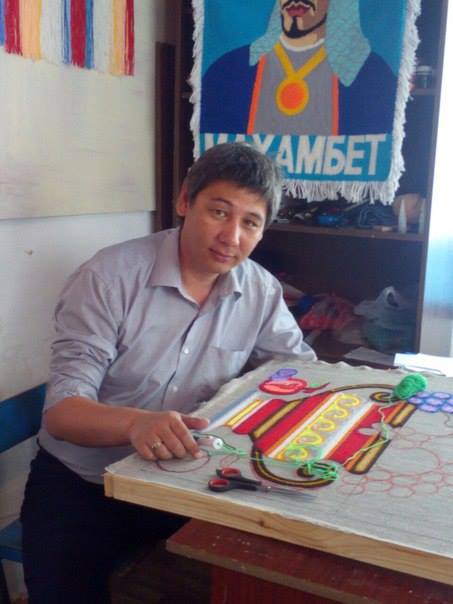 Преподаватель Изобразительного искусства и ДПИГод рождения    13.03.1976 г.Год  окончания  учебных заведении, и их наименование1995г.,ПТУ-15 г.Алматы по специальности «Художник-оформитель»,1999г., Атырауский государственный университет по специальности «Учитель ИЗО и Черчения»;Стаж работы составляет пятнадцать лет, в том числе стаж педагогической работы семь лет.После окончания университета  около десяти лет работал в драматическом театре художником-декоратором. В 2010г.начал преподавать изобразительное искусство и ДПИ в школе искусств. Много внимания уделяю привитию у детей любви к национальной культуре, традициям. Обучаю в различном направлении, много внимания уделяю выставочной деятельности. Мои ученики ежегодно участвуют и становятся лауреатами различных конкурсов и фестивалей. Выпускники школы часто продолжают учебу  в средних специальных  и высших учебных заведениях. Последнее время стал плотно увлекаться объемными гобеленами, и стараюсь передать все свои знания своим ученикам.  Я часто участвую на различных творческих конкурсах и фестивалях. Необычные гобелены, изготовляю исключительно вручную. Уникальность их заключается, в первую очередь, в исключительно творческом подходе художественного замысла, неуемной фантазии и неординарной технике исполнения. Заинтересовавшись объемными неткаными гобеленами, начал создавать объем, рельеф и посредством ее стал воплощать в жизнь свои авторские композиции. В своих работах, кроме шерсти, использую полушерсть, ангору, альпаку, акрил. В зависимости от освещения меняется цветовая композиция, а отдельные детали по-разному отбрасывают тени. Причудливая игра света очаровывает поклонников этого жанра, создавая ощущение причастности к волшебству, сказке. Порой в одной картине используются до 25-ти оттенков. На один гобелен в среднем уходит до 400 гр пряжи и месяц работы. Своим ученикам я передаю все тонкости техники исполнения, а также оригинальными педагогическими приемами учу создавать собственные композиции.Участие в городских, областных,республиканских и  международных выставках и конкурсах:2012г. Благодарственное письмо – творческий центр «Ақ желкен» г.Атырау2012г. Благодарственное письмо - «Жерұйық» общественный фонд центра культуры. г.Атырау2013г.Сертификат–Областной конкурс педагогов изобразительного исусства,с целью пропоганды творчества художника Шаймардана Сариева под названием «Шаймардан шоқтары». г.Атырау2014г. Благодарственное письмо- Областной конкурс педагогов изобразительного исусства,с целью пропоганды творчества художника Абрашита Сыдыханова под названием «Дала дарабоздары». г.Атырау2014г. Благодарственное письмо- Конкурс определение кандидата Западного региона Казахстана в номинаций «Алтын қайық». г.Атырау2014г. Благодарственное письмо- За подготовку ученика в Республиканском конкурсе «Ақ желең», организованным фондом «Атадан-мұра». г.Алматы2014г.Сертификат-  Участие в мастер-классе в рамках конкурса «Ақ желең» г.Алматы2015г.Благодарственное письмо-Оргкомитет фестиваля-конкурса «Грация»,за большой вклад в развитие творческого потенциала детей и помощь в развитии культурного наследия страны.г.Астана2015г.Сертификат-Участие в круглом столе на тему: «Некоторые особенности развития системы дополнительного образования детей в РК.Сохранение национального искусства в современном мире». г.Астана2015г.Диплом ІІІ-степени - Международный фестиваль-конкурс творчества «Грация» г.Астана2015г. Благодарственное письмо- Областной конкурс педагогов изобразительного исусства,с целью пропоганды творчества художника Мухита Калимова под названием «Мухит толкындары».г.Атырау2015г.Диплом І-степени – Областной конкурс среди жителей города«Ақ Жайықты аялайық». г.Атырау2015г. Благодарственное письмо–участие в «Августовском семинаре» городской отдел образования. г.Атырау2015г. Благодарственное письмо –за подготовку лауреата в областном конкурсе юных прикладников  под названием «Ұлттық өнер нақыштары». г.Атырау2015г. Благодарственное письмо – за подготовку лауреата в международном конкурсе-фестивале юных художников  под названием «Мәңгілік ел,Қазақстаным». г.Атырау2015г.Член Международного союза прикладников.Участие учеников в городских, областных,республиканских и  международных фестивалях и конкурсах:Ученики на конкурсах со своими работами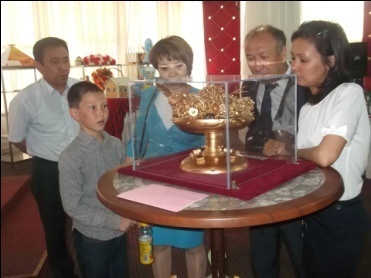 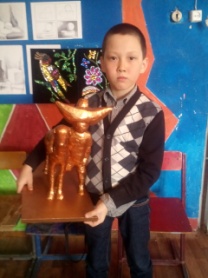 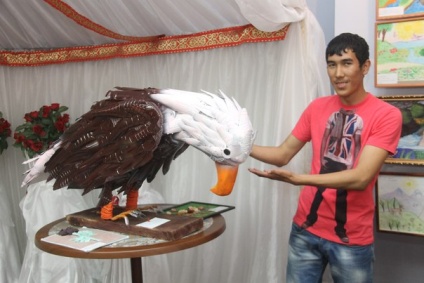 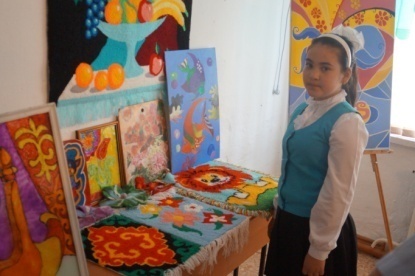 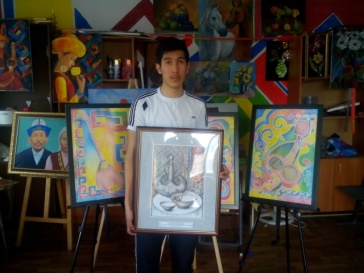 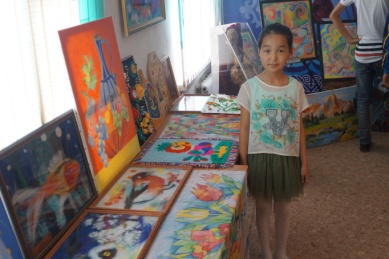 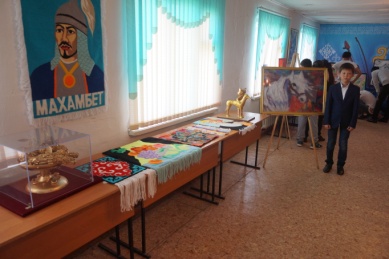 Провожу занятие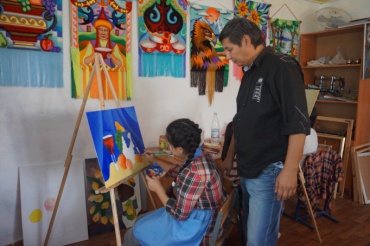 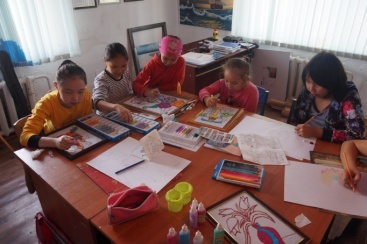 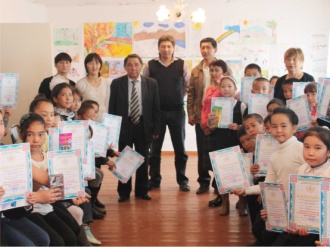 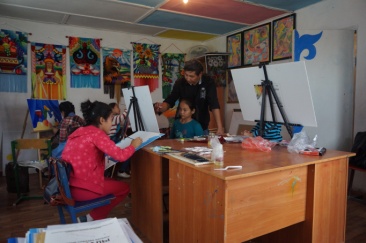 На пленэре с учениками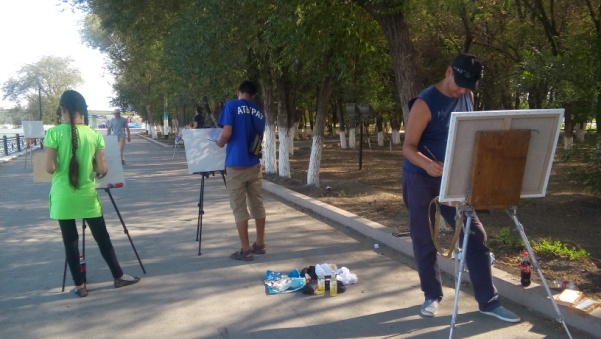 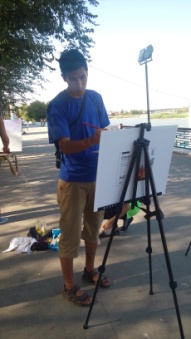 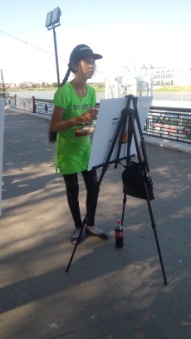 Название конкурсовУченикУровеньРезультатРезультат2011-2012 уч.год2011-2012 уч.год2011-2012 уч.год2011-2012 уч.год2011-2012 уч.год«Ғасыр дертінен сақтанайық» конкурс среди учащихся школОрынов АйбекОбластнойДиплом 3-местоДиплом 3-место2012-2013 уч.год2012-2013 уч.год2012-2013 уч.год2012-2013 уч.год2012-2013 уч.год1-я меж.школьная выставка конкурс «Времена года»Жалғасова ДидарБисенғалиева ГүлзадаГородскаяДиплом 1-местоДиплом 3-местоДиплом 1-местоДиплом 3-место«Ғасыр дертінен сақтанайық» конкурс среди учащихся школОрынов АйбекОбластнаяПохвальная грамотаПохвальная грамота «Менің ғажайып ертеңім» фестиваль юных художниковЖалғасова ДидарГеннадий АсанәліГородскаяДиплом 1-орынДиплом 3-орынДиплом 1-орынДиплом 3-орын«Ғасыр қасіреті» конкурс среди учащихся школДаулеткереев АманжолОбластнаяПохвальная грамотаПохвальная грамота«Природа твой дом» конкурс на экологическую тему среди молодежиДаулеткереев АманжолОбластнаяСертификатСертификат«Вторая жизнь из отходов»изготовление изделии Даулеткереев АманжолОбластнаяСертификатСертификат2013-2014 уч.год2013-2014 уч.год2013-2014 уч.год2013-2014 уч.год2013-2014 уч.год«Вторая жизнь из отходов»изготовление изделииГеннадий АсанәліОбластнаяБлагодарственное письмоБлагодарственное письмо«Природа твой дом» конкурс на экологическую тему среди молодежиАманқұлова ЭльнараОбластнаяБлагодарственное письмоБлагодарственное письмо«Вторая жизнь из отходов»изготовление изделии Даулеткереев АманжолОбластнаяДиплом 2-местоДиплом 2-место2014-2015 уч.год2014-2015 уч.год2014-2015 уч.год2014-2015 уч.год2014-2015 уч.годК 100 летию писателя,журналиста,публициста,поэта,драматурга Сәттара Ерубаева,конкурс в номинации«Иллюстрации» Даулеткереев АманжолРеспубликанскаяРеспубликанскаяГрамотаКонкурс среди уч.школ под названием «Ақ желең»Даулеткереев АманжолРеспубликанская Республиканская Диплом 1-место Конкурс изобразительного исусства,с целью пропоганды творчества художника Мухита Калимова под названием «Мухит толкындары»среди уч.школДаулеткереев АманжолГеннадий АсанәліОбластнаяОбластнаяДиплом 2-местоСертификатМеждународный творческий фестиваль-конкурс «Грация»Даулеткереев АманжолГеннадий АсанәліМеждународнаяМеждународнаяДиплом 1-местоДиплом 2-место«Вторая жизнь из отходов»изготовление изделии Геннадий АсанәліОбластнаяОбластнаяДиплом 1-местоК дню Каспия «Ақ жайықты аялайық» конкурс среди жителей городаГеннадий АсанәліОбластнаяОбластнаяБлагодарственное письмо 2015-2016 уч.год2015-2016 уч.год2015-2016 уч.год2015-2016 уч.год2015-2016 уч.год«Ұлттық өнер нақыштары» конкурс молодых прикладниковДаулеткереев АманжолГеннадий АсанәліОбластнаяОбластнаяДиплом 1-местоБлагодарственное письмо «Халық өнері-асыл қазына» ІІ-й конкурс среди прикладников Геннадий АсанәліОбластнаяОбластнаяЛауреат 3-место«Мәнгі ел,Қазақстаным!»  фестиваль-конкурс среди        учащихся и молодежиЖалғасова ДидарГеннадий АсанәліМеждународная Международная Гран-при Гран-при